
Official Publication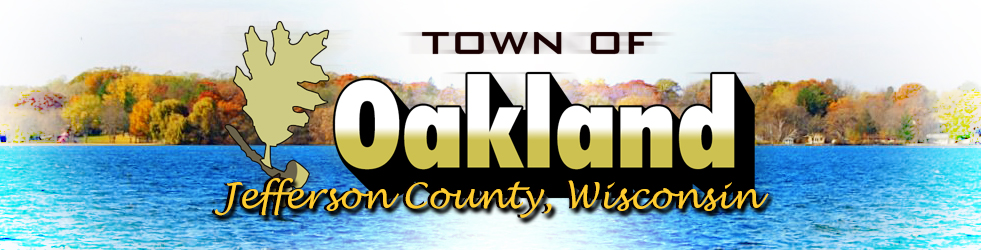 N4450 County Road ATuesday October 4, 20226:00 pmTown Board Meeting Agenda
Call meeting to orderVerification of noticePublic Comment Discussion and possible action of the 2023 Town Budget Discussion and possible action on 2023 borrowingCorrespondenceNext meeting date October 18, 2022AdjournmentPosted September 27th 2022, at Hering’s Lake Ripley Inn, Oakland Town Hall, Cambridge Post Office & on the town’s website (www.oaklandtown.com).  Also emailed to the Jefferson Daily Union for publication.It is possible that members of and a possible quorum of members of other governmental bodies of the municipality may be in attendance at the above stated meeting to gather information; no action will be taken by any governmental body at the above stated meeting other than the governmental body specifically referred to above in this notice.Upon reasonable notice, efforts will be made to accommodate the needs of disabled individuals through appropriate aids and services. For additional information or to request this service, contact the Clerk’s office, N4450 County Rd A, Cambridge, WI 53523 (608) 423-9635Susan DascenzoClerk/Treasurer